HUBUNGAN KEPUASAN KERJA DENGAN PRESTASI KERJA SUB BAGIAN UMUM DAN KEPEGAWAIAN DINAS PERHUBUNGAN KOTA BANDUNGOleh:Restu Nurhayat132010085Diajukan untuk memenuhi syarat dalam menempuh  ujian sidang sarjana program strata satu (S1) pada Jurusan Ilmu Administrasi Negara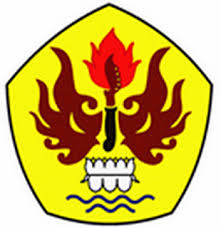 JURUSAN ADMINISTRASI NEGARAFAKULTAS ILMU SOSIAL DAN ILMU POLITIK UNIVERSITAS PASUNDANBANDUNG2017